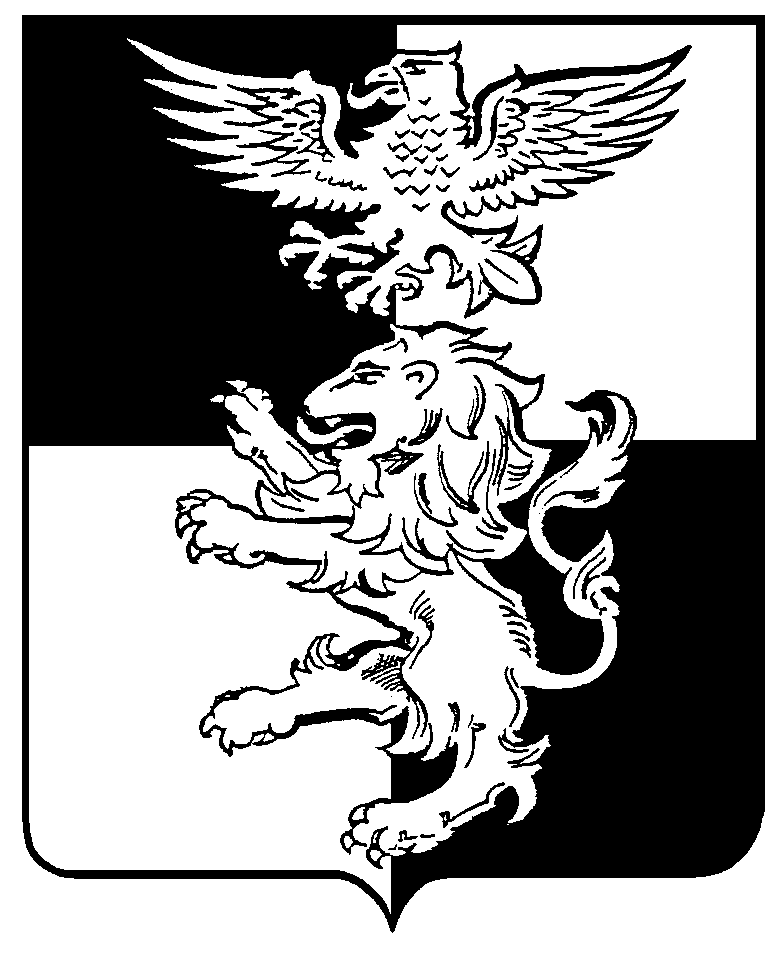 муниципальный район «Белгородский район» Белгородской области поселковое собрание городского поселения «Поселок Октябрьский»пятьдесят девятого собрания третьего созыварешение«20» апреля 2018 года                                                                                        № 323О назначении членов избирательной комиссии городского поселения «Поселок Октябрьский» Белгородского района Белгородской области вместо членов комиссии, досрочно сложивших полномочияРассмотрев предложения по кандидатурам для назначения в состав избирательной комиссии городского поселения «Поселок Октябрьский» муниципального района «Белгородский район» Белгородской области и в соответствии со статьей 28 Избирательного кодекса Белгородской области, поселковое собрание городского поселения «Поселок Октябрьский» р е ш и л о:1. Назначить в состав избирательной комиссии городского поселения «Поселок Октябрьский» муниципального района «Белгородский район» Белгородской областиСклярова Вячеслава Геннадьевича, 1976 года рождения, образование высшее, заместитель директора МОУ «Октябрьская средняя общеобразовательная школа им. Героя России Ю.Чумака», предложенного для назначения в состав комиссии собранием избирателей по месту работы ;Турову Наталью Владимировну, 1971 года рождения, образование высшее, фармацевт, индивидуальный предприниматель, предложенную для назначения в состав комиссии собранием избирателей по месту жительства; Клюеву Марину Александровну, 1974 года рождения, не оконченное среднее-специальное, менеджер по качеству ООО «ТК Экотранс», предложенную для назначения в состав комиссии собранием избирателей по месту работы. 2. Обнародовать настоящее решение и разместить на официальном сайте органов местного самоуправления городского поселения «Поселок Октябрьский» муниципального района «Белгородский район» Белгородской области.Председатель поселкового собрания городского поселения «Поселок Октябрьский»                             В. Булгаков